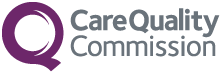 Registration under the Health and Social Care Act 2008 
(as amended)Application to continue registration as a manager under a new providerThis shorter form is used when a manager wants to continue to manage the same regulated activities at the same locations when a service is taken over by a new providerJuly 2023Applications under section 14 of the Health and Social Care Act 2008 
(as amended)Registration entitles you to manage ‘regulated activity’ as defined by the Health and Social Care Act 2008 (as amended) (the ‘Act’) and Health and Social Care Act 2008 (Regulated Activities) Regulations 2014 (as amended) (the ‘2014 Regulations’). You can read continuously updated versions of the Act and regulations on our website: www.cqc.org.uk.It is an offence under section 10 of the Act to carry on a regulated activity without being registered by the Care Quality Commission (CQC). You could be prosecuted, and it could lead to your application being refused.Registered managers are responsible for their own registration, including applying to register, to change the details of their registration and making an appropriate application to CQC when their locations are sold or otherwise transferred to a new provider. When a registered manager leaves their post, it is their responsibility (not the provider’s) to notify us by submitting an application to cancel their registration.In this form the ‘new’ provider is the provider taking over the locations being managed by the existing registered manager. The ‘new’ provider can be new because:They are not currently registered as a provider under the Health and Social Care Act 2008 (as amended) and are now applying for this, or They are already registered but are new to the locations being managed by the existing manager.The ‘existing’ provider is the provider that is currently carrying on regulated activities at the locations in this form but intends to stop doing so.The existing manager does not have to submit a standard full application for registration as a new manager when:A new provider takes over an existing location that already has a registered manager.The new provider will have a manager condition on their registration in respect of the regulated activities managed by the existing manager.The existing manager plans to carry on managing the same regulated activities and locations under the new provider.The existing manager will not be adding or removing any regulated activities or locations to or from their registration or applying to remove or vary any other conditions of registration.Existing managers whose circumstances meet the criteria described above can complete and submit this shorter form. This form enables managers to cancel their existing registration and apply for registration under the new provider using a simpler, ‘fast track’ process.Confidential personal informationPlease make sure that this request form does not include any confidential personal information about the people who use your service or your staff. This includes any information that can identify a person. We will reject any request form that includes such information.Completing this formYou must provide an answer to every field marked with an asterisk (*). Other fields are optional but if you have the information please provide it. We will reject an incomplete application and return it to you.You can complete and submit this form using a computer by attaching it to an email; this is the best way to make applications to CQC.This application form has been prepared as a ‘protected’ Word document. This means that if you use a computer you can easily move from answer to answer using your ‘tab’, down arrow, and page down keys. You can also click from answer to answer using a mouse. You can put an ‘X’ in checkboxes using your space bar or mouse when the box is highlighted. You can go backwards to change your answers using your page up key, up arrow key, or mouse.Protected Word documents don’t allow you to use the spell check function or to format text with bullet points. If you want to check spelling or use bullet points, type or paste text into a blank new document, correct any spelling errors, add any bullet points, and then copy and paste it into the relevant part of your application form.You can complete this form on a computer using 'Microsoft Word' or 'Open Office'. Open Office is a free programme you can download from www.openoffice.org. The spaces for answers will expand while you type if needed.This form must be submitted with an application from a new provider to:Apply for new registration, orAdd a location, orAdd a regulated activity.If you do not answer all relevant questions we will return your form to you.Contents 	Page Section 1: Application details	5Section 2: Regulated activities and locations	7Section 3: Additional information	8Section 4: Application declaration	11	How to submit this application	12	Section 1: Application details†† You can find the Provider ID at the top right-hand side of your certificate of registration.Section 2: Regulated activities and locations† You can find the Manager ID at the top right-hand side of certificates of registration.If you share the management of locations with more than one job sharer please list their name(s) and Manager ID details in Section 3.3 below.Note: Existing job sharers must submit separate application form(s) for their own circumstances. Any new job sharer(s) must apply for registration using the standard full manager application for registration form.Section 3: Additional informationSection 4: Application declarationWe will accept a typed-in name as a signature. How to submit this application and accompanying documentsThis form should be emailed together with a new provider’s application for registration, OR an existing provider’s application to add a location OR an existing provider’s application to add a regulated activity.Where to send your application:You should email completed form(s) and all required accompanying documents to: HSCA_Applications@cqc.org.ukYou must attach all forms and documents to the same email. If you do not submit all required forms and information your application will be returned to you.You can read more information on our website www.cqc.org.uk or call our National Customer Service Centre on 03000 616161.© Care Quality Commission 2023This form must only be used by: Existing managers whose provider’s locations are being sold or otherwise transferred to a new provider.The form enables an existing registered manager to apply to:Cancel their registration under an existing provider, and at the same time,Register as manager under a new provider.To use this form, a new provider must be planning to take over the manager’s locations, as part of an application:To register for the first time, orTo add regulated activities, orTo add locations.The ‘new’ provider can be either completely new to registration, or an existing registered provider who is new to the locations. The new provider must:
Be applying to be registered in respect of the same regulated activity (or activities) managed by the managerHave a manager condition in relation to the relevant regulated activity (or activities) when registeredInclude the manager’s location(s) in their application to register.The existing provider must:
Submit an application to remove the relevant location(s) ORSubmit an application to cancel all regulated activities.This form must not be used by:
New managers for any purposeService providers (‘providers’, whether individuals, organisations or partnerships) for any purposeExisting managers who want to add or remove a location to/from their registrationExisting managers who want to add or remove a regulated activity to/from their registrationExisting managers who want to vary or remove a condition from their registration.Existing managers who want to vary or cancel the suspension of their registrationExisting managers who want to cancel their registration.1.1 Applicant’s name and contact details1.1 Applicant’s name and contact details1.1 Applicant’s name and contact details1.1 Applicant’s name and contact details1.1 Applicant’s name and contact details*CQC Manager ID†*Applicant’s full nameTitle      First      Middle      Last      *Address line 1*Postcode1.2 The NEW service provider’s details (not the location)1.2 The NEW service provider’s details (not the location)1.2 The NEW service provider’s details (not the location)1.2 The NEW service provider’s details (not the location)CQC Provider ID (if already registered)*Name of providerName trading under if different to the above*Address line 1*Town/cityCounty*PostcodeEmail addressBusiness/mobile telephone number1.3 Your EXISTING service provider’s details1.3 Your EXISTING service provider’s details1.3 Your EXISTING service provider’s details1.3 Your EXISTING service provider’s details* CQC Provider ID††* Name of provider*Address line 1*Town/cityCounty*PostcodeEmail address*Business/mobile telephone number*2.1 Regulated activities, locations, and conditions of registration*2.1 Regulated activities, locations, and conditions of registration*2.1 Regulated activities, locations, and conditions of registrationI confirm that I will manage only the regulated activities and locations shown on 
my current certificate of registration for the new provider shown at Section 1.3. 
I understand and request that any existing conditions shown on my current 
certificate of registration will continue under the new provider.I confirm that I will manage only the regulated activities and locations shown on 
my current certificate of registration for the new provider shown at Section 1.3. 
I understand and request that any existing conditions shown on my current 
certificate of registration will continue under the new provider.I confirm that I will manage only the regulated activities and locations shown on 
my current certificate of registration for the new provider shown at Section 1.3. 
I understand and request that any existing conditions shown on my current 
certificate of registration will continue under the new provider.*2.2 Your locationsPlease fill in the names of your location(s)*2.2 Your locationsPlease fill in the names of your location(s)Location 1Location 2Location 3 Location 4*2.3 Job share*2.3 Job share*2.3 Job share*2.3 Job share*2.3 Job share*2.3 Job share*2.3 Job share*2.3 Job share*2.3 Job shareIs managing any of your locations a job share post?Is managing any of your locations a job share post?Is managing any of your locations a job share post?Is managing any of your locations a job share post?Is managing any of your locations a job share post?Is managing any of your locations a job share post?Is managing any of your locations a job share post?Is managing any of your locations a job share post?Is managing any of your locations a job share post?YesYesYesYesNoNoIF YES is/are the job sharer(s) also transferring to the new provider?IF YES is/are the job sharer(s) also transferring to the new provider?IF YES is/are the job sharer(s) also transferring to the new provider?IF YES is/are the job sharer(s) also transferring to the new provider?IF YES is/are the job sharer(s) also transferring to the new provider?IF YES is/are the job sharer(s) also transferring to the new provider?IF YES is/are the job sharer(s) also transferring to the new provider?IF YES is/are the job sharer(s) also transferring to the new provider?IF YES is/are the job sharer(s) also transferring to the new provider?YesYesYesYesNoNoIF YES please provide relevant job sharer details below:IF YES please provide relevant job sharer details below:IF YES please provide relevant job sharer details below:IF YES please provide relevant job sharer details below:IF YES please provide relevant job sharer details below:IF YES please provide relevant job sharer details below:IF YES please provide relevant job sharer details below:IF YES please provide relevant job sharer details below:IF YES please provide relevant job sharer details below:Job share Manager’s ID†* Job share manager’s full nameTitle      First      Middle      Middle      Middle      Last      Last      Last      *3.1 Checklist of information that must be available*3.1 Checklist of information that must be available*3.1 Checklist of information that must be availableThe following information must continue to be available if required by CQC.The complete list of information th must be available if required by CQC can be found in Schedule 3 of the Health and Social Care Act 2008 (Reguled Activities) Regulions 2010 (as amended).If the information below is not confirmed as available we will return your application to you. Please DO NOT submit this information with your application. We will ask to see it if needed.The following information must continue to be available if required by CQC.The complete list of information th must be available if required by CQC can be found in Schedule 3 of the Health and Social Care Act 2008 (Reguled Activities) Regulions 2010 (as amended).If the information below is not confirmed as available we will return your application to you. Please DO NOT submit this information with your application. We will ask to see it if needed.The following information must continue to be available if required by CQC.The complete list of information th must be available if required by CQC can be found in Schedule 3 of the Health and Social Care Act 2008 (Reguled Activities) Regulions 2010 (as amended).If the information below is not confirmed as available we will return your application to you. Please DO NOT submit this information with your application. We will ask to see it if needed.Proof of identity including a recent photographProof of identity including a recent photographProof of identity including a recent photographAn enhanced DBS disclosure certificate countersigned by CQCAn enhanced DBS disclosure certificate countersigned by CQCAn enhanced DBS disclosure certificate countersigned by CQCA full employment history together with a sisfactory written explanion of any gaps in employment A full employment history together with a sisfactory written explanion of any gaps in employment A full employment history together with a sisfactory written explanion of any gaps in employment Satisfactory evidence of conduct in relevant previous employment where such employment was concerned with the provision of services reling to:Health and social careChildren or vulnerable adultsSatisfactory evidence of conduct in relevant previous employment where such employment was concerned with the provision of services reling to:Health and social careChildren or vulnerable adultsSatisfactory evidence of conduct in relevant previous employment where such employment was concerned with the provision of services reling to:Health and social careChildren or vulnerable adultsIf you have previously worked in a position whose duties involved work with vulnerable adults or children, verificion (so far as is reasonably practical) of the reason why you left the position and a name and address of someone we can contact to discuss this, if required.If you have previously worked in a position whose duties involved work with vulnerable adults or children, verificion (so far as is reasonably practical) of the reason why you left the position and a name and address of someone we can contact to discuss this, if required.If you have previously worked in a position whose duties involved work with vulnerable adults or children, verificion (so far as is reasonably practical) of the reason why you left the position and a name and address of someone we can contact to discuss this, if required.Documentary evidence of all relevant qualificion/s and any professional registrionsDocumentary evidence of all relevant qualificion/s and any professional registrionsDocumentary evidence of all relevant qualificion/s and any professional registrionsI confirm that the above information continues to be available if required by CQC*3.2  Declarations by a health or social care professional *3.2  Declarations by a health or social care professional *3.2  Declarations by a health or social care professional *3.2  Declarations by a health or social care professional *3.2  Declarations by a health or social care professional *3.2  Declarations by a health or social care professional Professional body name Professional registration numberAre you currently the subject of, or have you ever been the subject of any investigation, or proceedings by any professional body with regulatory functions in relation to health or social care professionals (including by a regulatory body in another country)?Are you currently the subject of, or have you ever been the subject of any investigation, or proceedings by any professional body with regulatory functions in relation to health or social care professionals (including by a regulatory body in another country)?Are you currently the subject of, or have you ever been the subject of any investigation, or proceedings by any professional body with regulatory functions in relation to health or social care professionals (including by a regulatory body in another country)?Are you currently the subject of, or have you ever been the subject of any investigation, or proceedings by any professional body with regulatory functions in relation to health or social care professionals (including by a regulatory body in another country)?Are you currently the subject of, or have you ever been the subject of any investigation, or proceedings by any professional body with regulatory functions in relation to health or social care professionals (including by a regulatory body in another country)?Are you currently the subject of, or have you ever been the subject of any investigation, or proceedings by any professional body with regulatory functions in relation to health or social care professionals (including by a regulatory body in another country)?YesYesNoIf ‘Yes’, please provide details below.If ‘Yes’, please provide details below.If ‘Yes’, please provide details below.If ‘Yes’, please provide details below.If ‘Yes’, please provide details below.If ‘Yes’, please provide details below.Have you ever been disqualified from the practice of a profession or required to practice subject to specified limitations following a fitness to practice investigation by a regulatory body in the UK or another country? Have you ever been disqualified from the practice of a profession or required to practice subject to specified limitations following a fitness to practice investigation by a regulatory body in the UK or another country? Have you ever been disqualified from the practice of a profession or required to practice subject to specified limitations following a fitness to practice investigation by a regulatory body in the UK or another country? Have you ever been disqualified from the practice of a profession or required to practice subject to specified limitations following a fitness to practice investigation by a regulatory body in the UK or another country? Have you ever been disqualified from the practice of a profession or required to practice subject to specified limitations following a fitness to practice investigation by a regulatory body in the UK or another country? Have you ever been disqualified from the practice of a profession or required to practice subject to specified limitations following a fitness to practice investigation by a regulatory body in the UK or another country? YesYesNoIf ‘Yes’, please provide details below.If ‘Yes’, please provide details below.If ‘Yes’, please provide details below.If ‘Yes’, please provide details below.If ‘Yes’, please provide details below.If ‘Yes’, please provide details below.*3.3 Declaration to be completed by all applicants*3.3 Declaration to be completed by all applicants*3.3 Declaration to be completed by all applicants*3.3 Declaration to be completed by all applicants*3.3 Declaration to be completed by all applicantsAre you currently the subject of, or have you ever been subject of any safeguarding investigation?  Are you currently the subject of, or have you ever been subject of any safeguarding investigation?  Are you currently the subject of, or have you ever been subject of any safeguarding investigation?  Are you currently the subject of, or have you ever been subject of any safeguarding investigation?  Are you currently the subject of, or have you ever been subject of any safeguarding investigation?  YesNoIf ‘Yes’, please provide details below.If ‘Yes’, please provide details below.If ‘Yes’, please provide details below.If ‘Yes’, please provide details below.If ‘Yes’, please provide details below.3.4  Supporting notesPlease use this space to provide any additional information needed to support your application.PLEASE READ THE DECLARATION CAREFULLY BEFORE SIGNINGThis is an application under section 19(1)(a)(b)(c) of the Health and Social Care Act 2008By submitting this application, you confirm:you have informed all the relevant parties of this application (for example, directors or partners)you are authorised to submit this applicationyou will meet the requirements of the 2009 and 2014 Regulations for each regulated activity that you will carry on at this locationAnd you understand that:it is an offence to make false or misleading statements in this application.  If you do so, this application could be refused and you may be liable for prosecution.  This is covered under section 37 of the Actit is an offence to carry out any regulated activities without an active CQC registrationyou are responsible for all regulated activities until your registration endsPrivacyYou understand that the data you have given and other personal data that CQC may obtain, will be used as set out in our privacy policy.The person who signs below must be one of the following, for a/an:Organisation: Any individual authorised to do so by the OrganisationPartnership: A registered member of the partnershipIndividual: The individualRegistered Manager: The manager themselvesI/we confirm that I/we understand and accept this declaration*Authorised signatory*Authorised signatory full nameTitle      First      Middle      Last      *Date of signing (dd/mm/yyyy)(Do not enter your date of birth)*Role / job title*Business email address